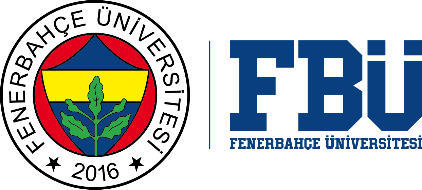 FENERBAHÇE UNIVERSTIY GRADUATE SCHOOLTHESIS MONITORING COMMITTEE CHANGE FORM                                                                                                                                                                                                                                                                                                                               …../…../20…. To the Graduate School Directorate, ………………………………………………………………………….. It has been deemed appropriate to change the Doctorate Thesis Monitoring Committee of the student whose information is given above and who is registered in the Department’s Doctorate Program as suggested below.We present this situation to your information and kindly request the necessities.Head Of DepartmentName Surname:                                                                                                             Signature:IMPORTANT NOTICE: For the student who is successful in the doctoral qualifying exam, a thesis monitoring committee is formed within a month, upon the recommendation of the head of the department/art branch and the decision of the Graduate School Board of Directors. The thesis monitoring committee consists of three faculty members. In addition to the advisor, the thesis monitoring committeer includes a member from within and outside the department. The member from outside the department may be from a different department at the University or may be from the same or a different department of science/art at other higher education institutions. If a second advisor is appointed, the second advisor can also attend the thesis monitoring committee meetings without the right to vote. For the student whose thesis proposal is accepted, the thesis monitoring committee meets at least twice a year, once between January-June and July-December.STUDENT INFORMATIONSTUDENT INFORMATIONName SurnameStudent IDName of DepartmentName of ProgramLevel of Program          DoctorateAcademic year 20…../ 20……                                            FALL                     SPRINGThesis AdvisorTHESIS MONITORING COMMITTEE RECOMMENDED TO CHANGETHESIS MONITORING COMMITTEE RECOMMENDED TO CHANGETHESIS MONITORING COMMITTEE RECOMMENDED TO CHANGETHESIS MONITORING COMMITTEE RECOMMENDED TO CHANGETitle Name SurnameDepartment / UniversityEmail Address1.2.3.